                                                                                                                         _________ КЛАССАнкета для родителей1.Удовлетворяет ли Вас система организации питания в школе ?Да___ Нет___Затрудняюсь ответить____2.Считаете ли Вы рациональным организацию горячего питания в школе ?Да ___Нет__Затрудняюсь ответить____3. Удовлетворены ли Вы качеством приготовленной пищи?Да___ Нет___Затрудняюсь ответить____4. Удовлетворены ли Вы санитарным состоянием столовой?Да ___Нет___Затрудняюсь ответить____5. Ваши предложения по организации питания?___________________________________________________________________________________________________________________________________________________________________________________________________________________________________________________________________________________________________________________________________________________                         Анкета для обучающихся1.Удовлетворен ли ты качеством приготовленной пищи?Да ___Нет___Затрудняюсь ответить____2.Удовлетворен ли ты графиком питания?Да ___Нет___Затрудняюсь ответить____3.Считаешь ли ты, что горячее питание в школе важно для твоего здоровья?Да ___Нет___Затрудняюсь ответить___4.Что бы ты хотел видеть в школьном меню?_________________________________________________________________________________________________________________________________________________________________________________________________________________________________________________________________________________________________________________________________________________________________________________________________________________________________________Напротив, ответа ставим   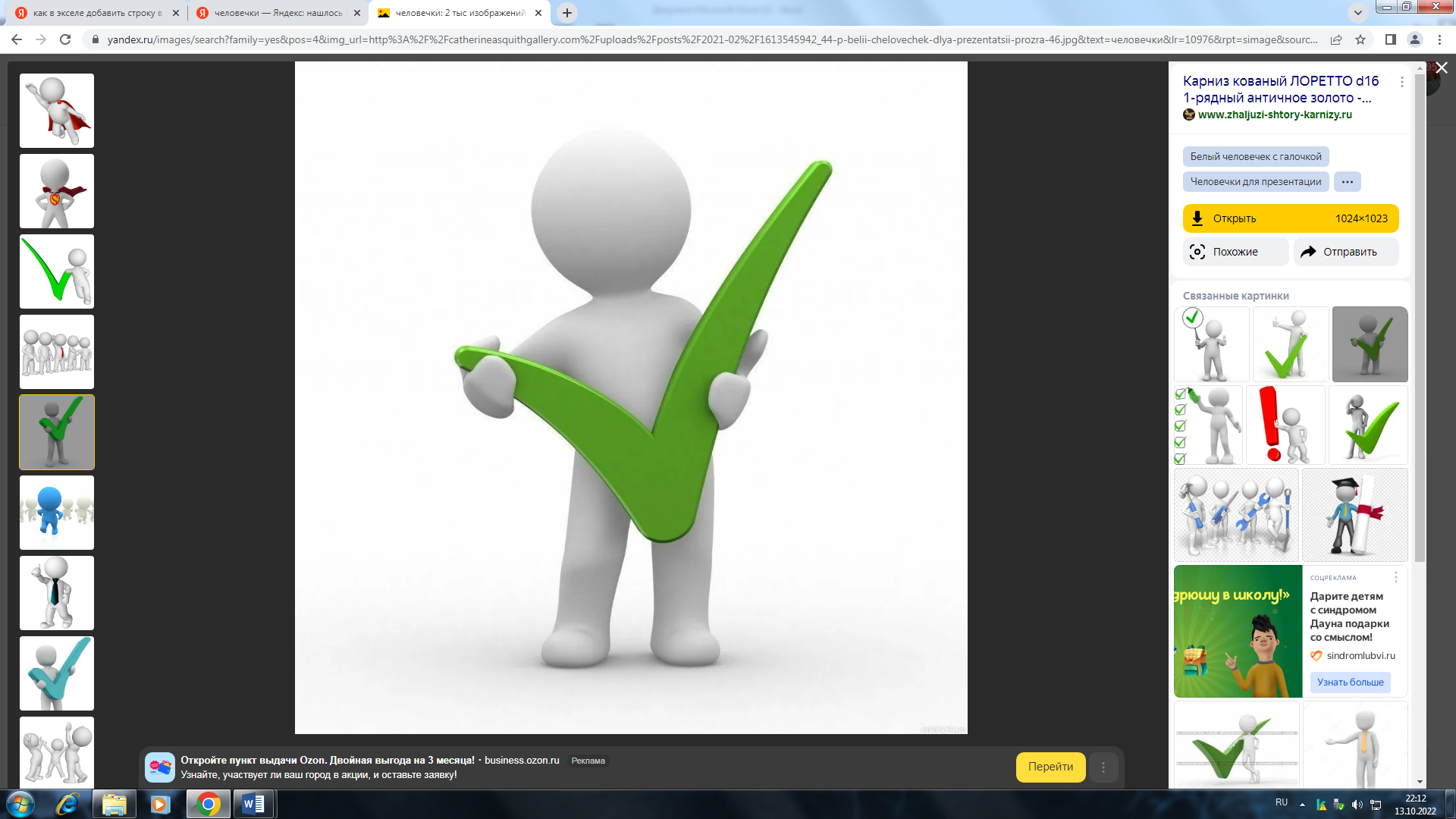 